«Ребёнок и компьютер»	Грандиозная польза компьютераНа самом деле компьютер – вовсе не страшное зло, как может показаться на первый взгляд. Психологи отмечают, что именно общение с компьютером способно помочь развивать память ребенка, внимание и мышление, а также способствовать совершенствованию мелкой моторики. Стоит ли говорить о том, как компьютер развивает кругозор ребенка. Прежде всего, задача компьютера – обучающая. Играя в игры, которые разработаны даже для самых маленьких, ребенок очень рано понимает, что те предметы, которые он видит на экране – не настоящие, нарисованные. Развивается его абстрактное мышление. Сегодня – компьютер – это еще и библиотека, и возможность рисовать, и общаться с любимым человеком, на каком бы краю Земли он не находился.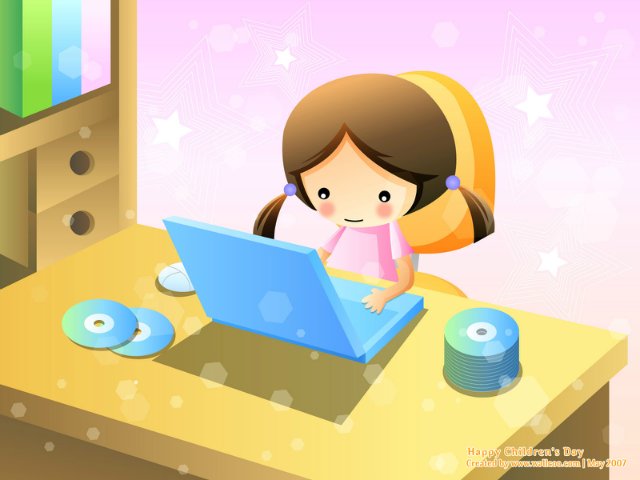 Почему же говорят о том, как компьютер вреден?Дети склонны довольно быстро привыкать к чему-либо. Кроме того, у них еще слишком слабо развит самоконтроль своего поведения и организация своего времени. Если дать малышу возможность сидеть у компьютера неограниченное время, он будет сидеть и час, и два, и три. Дети малообщительные видят в компьютере своего друга. Это в песочнице или в детском саду трудно общаться. С компьютером общаться легко. Вот и уходят застенчивые, скованные дети в компьютерные игры и мультфильмы. Конечно, все дети разные. Далеко не у каждого может сформироваться компьютерная зависимость. Однако есть особенности характера и поведения, которые дают основание тревожиться о ребенке. Например, к такому поведению склонны дети, которые:С трудом общаются со сверстниками;Умеют манипулировать родителями;Не могут контролировать свое поведение;Нет реагируют на слова взрослых;Имеют слишком много свободного времени;Не умеют сами занять себя игрой.Как понять, что у ребенка есть компьютерная зависимость?Иногда родители не замечают, что общение ребенка с компьютером постепенно переросло в проблему. Произойти такое может очень быстро. У ребенка есть зависимость, если:Вы видите, что ребенок считает время до того момента, когда ему можно будет сесть за компьютер или включить телефон;Ребенок теряет ощущение времени, когда играет в компьютере;Малыш скучает и не знает, чем себя занять, если у него нет доступа к компьютеру;Вы замечаете у ребенка приступы раздражительности или, наоборот, вялости и пассивности;Ребенок постоянно просит дать ему минутку, еще пять минут, еще немножечко времени, чтобы посидеть в сети;Но очень злиться на того, кто ему мешает;Вы видите, что когда ребенок играет в компьютере, он практически не контролирует свое поведение – грызет ногти, теребит одежду, качается на стуле и т.д.Вместо того, чтобы общаться с совершенно реальными сверстниками, ребенок садится перед экраном и нажимает кнопки.«Почему папе (маме) можно сидеть в компьютере, а мне нет?»Действительно, для ребенка пример взрослых очень заразителен. И взрослые, как правило, не могут дать никакого разумного объяснения. А что тут скажешь? Что ты работаешь? Что ты взрослый и не обязан отчитываться перед ребенком? Если хотите, чтобы ребенок относился к компьютеру лишь как к удобному и полезному инструменту и при это вел активный образ жизни, имел много друзей, занимался спортом? Тогда контролируйте и свое «компьютерное время»! другого рецепта нет.Даешь компьютерную независимость!Чтобы добиться компьютерной независимости от ребенка, предлагаем несколько правил для родителей:Не запрещайте ребенку пользоваться компьютером.Не наказывайте его запрещением компьютера. Именно так и достигается обратный эффект – запретный плод сладок.Время, которое ребенок может провести за компьютером, должно быть строго регламентировано взрослым.Взрослые сами не должны проводить слишком много времени в компьютере, потому что дети в первую очередь берут пример с нас.Нельзя разрешать ребенку посидеть в игре «еще минутку», «еще пять минут» и т.д.Неправильно поощрять ребенка компьютерным временем, то есть временем, которое он может провести за игрой.Нельзя отмахиваться от ребенка, только лишь ругая его за то, что он постоянно играет («Опять играешь?», «Что за дурацкая игра?»). вникайте в то, чем занимается ребенок.Необходимо создать альтернативу для того, чтобы у ребенка всегда был выбор – поиграть в настольную игру, погулять, позаниматься спортом, пообщаться с взрослыми или поиграть в компьютерную игру.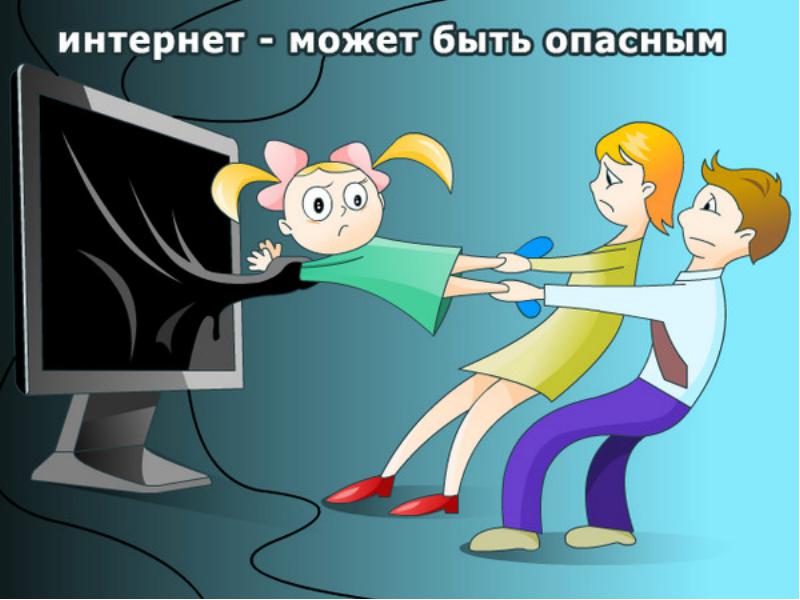 